Издается с ноября 2010 года ____________________________________________________________________________________ Информационный бюллетеньУчредители: Совет депутатов Дмитриевского                                              Издание  выходит по мересельского поселения Галичского муниципального                                      необходимостирайона Костромской областиАдминистрация Дмитриевского сельского поселения Галичского муниципального района Костромской областиРОССИЙСКАЯ ФЕДЕРАЦИЯКОСТРОМСКАЯ ОБЛАСТЬГАЛИЧСКИЙ МУНИЦИПАЛЬНЫЙ РАЙОНСОВЕТ ДЕПУТАТОВДМИТРИЕВСКОГО СЕЛЬСКОГО ПОСЕЛЕНИЯР Е Ш Е Н И Еот « 16 » февраля 2021 года № 31О внесении изменений в решение Совета депутатов Дмитриевского сельского поселения от 25 декабря 2020 года № 18 «О бюджете Дмитриевского сельского поселения на 2021 год и на плановый период 2022 и 2023 годов»Рассмотрев представленные главой администрации Дмитриевского сельского поселения материалы о внесении изменений в бюджет сельского поселения на 2021 год и на плановый период 2022 и 2023 годов» Совет депутатов сельского поселения РЕШИЛ:1. Внести в решение Совета депутатов сельского поселения от 25 декабря 2020 года №18 «О бюджете Дмитриевского сельского поселения Галичского муниципального района Костромской области на 2021 год и на плановый период 2022 и 2023 годов» следующие изменения:1.1 пункт 20 изложить в следующей редакции:«20. Установить, что получатели средств бюджета сельского поселения при заключении договоров (муниципальных контрактов) на поставку товаров (выполнение работ, оказание услуг), подлежащих оплате за счет средств бюджета сельского поселения, вправе предусматривать авансовые платежи:1) в размере 100 процентов включительно суммы договора (контракта) – по договорам (контрактам) о предоставлении услуг связи, о подписке на печатные (электронные) издания и об их приобретении, о подписке на диски информационно-технологического сопровождения «1С:Предприятие. Бюджет », право регистрации одного сотрудника в «СБИС ЭО» с подписью на внешнем носителе, работа специалиста в офисе и права использования «СБИС ЭО», о приобретении горюче-смазочных материалов, об обучении на курсах повышения квалификации и профессиональной переподготовке, по договорам обязательного страхования гражданской ответственности владельцев транспортных средств, по договорам страхования от несчастных случаев участников различного рода мероприятий (соревнования, олимпиады и иные мероприятия), договорам, подлежащим оплате за счет резервного фонда сельского поселения, по договорам за проведение государственной экспертизы и проведение проверки достоверности определения сметной стоимости на строительные, ремонтные и пуско-наладочные работы;2) в размере 70 процентов стоимости электрической энергии (мощности) в подлежащем оплате объеме покупки в месяце, за который осуществляется оплата»;3) в размере 30 процентов включительно суммы договора (контракта), если иное не предусмотрено действующим законодательством, - по остальным договорам (контрактам).2. Настоящее решение вступает в силу со дня подписания и подлежит официальному опубликованию (обнародованию).Глава сельского поселения                                                        А.В. ТютинАДМИНИСТРАЦИЯДМИТРИЕВСКОГО СЕЛЬСКОГО ПОСЕЛЕНИЯГАЛИЧСКОГО МУНИЦИПАЛЬНОГО РАЙОНАКОСТРОМСКОЙ ОБЛАСТИП О С Т А Н О В Л Е Н И Еот  9 февраля 2021 года № 10д. ДмитриевскоеОб утверждении организационно-методических указаний по подготовке населения Дмитриевского сельского поселения Галичского муниципального района в области гражданской обороны, защиты от чрезвычайных ситуаций, обеспечения пожарной безопасности и безопасности людей на водных объектах на 2021 годВ соответствии с требованиями федеральных законов от 21 декабря 1994 года № 68-ФЗ «О защите населения и территорий от чрезвычайных ситуаций природного и техногенного характера», от 12 февраля 1998 года № 28-ФЗ «О гражданской обороне», постановлений Правительства Российской Федерации от 4 сентября 2003 года № 547 «О подготовке населения в области защиты от чрезвычайных ситуаций природного и техногенного характера», от 2 ноября 2000 года № 841 «Об утверждении положения об организации обучения населения в области гражданской обороны», «Организационно-методических указаний по подготовке населения Российской Федерации в области гражданской обороны, защиты населения от чрезвычайных ситуаций, обеспечения пожарной безопасности и безопасности людей на водных объектах на 2011-2015 годы» МЧС России от 19 ноября 2010 года №43-4653-14, «Организационно-методических указаний по подготовке населения Российской Федерации в области гражданской обороны, защиты от чрезвычайных ситуаций и безопасности людей на водных объектах на 2016-2020 годы» МЧС России от 12 ноября 2015 года № 43-5413-11 и в целях дальнейшего совершенствования организации подготовки и обучения населения вопросам гражданской обороны, предупреждения и ликвидации чрезвычайных ситуаций, пожарной безопасности, безопасности людей на водных объектах в 2021 году, администрация Дмитриевского сельского поселенияПОСТАНОВЛЯЕТ:1. Утвердить организационно-методические указания по подготовке населения Дмитриевского сельского поселения в области гражданской обороны, защиты от чрезвычайных ситуаций, обеспечения пожарной безопасности и безопасности людей на водных объектах на 2021 год (Приложение).2. Установить, что подготовка населения Дмитриевского сельского поселения по вопросам гражданской обороны, защиты от чрезвычайных ситуаций, обеспечения пожарной безопасности и безопасности людей на водных объектах осуществляется в организациях, учреждениях, предприятиях независимо от организационно-правовых форм и форм собственности.3. Рекомендовать руководителям организаций, учреждений, предприятий сельского поселения:1) по итогам года проанализировать состояние обучения работников организаций, предприятий, учреждений в области безопасности жизнедеятельности, в том числе и личного состава нештатных аварийно – спасательных формирований (далее - НАСФ), спланировать обучение всех групп персонала на 2021 год, определить задачи и мероприятия по их совершенствованию;2) внести в программы обучения работающего населения, НАСФ, нештатных формирований гражданской обороны (далее - НФГО), спасательных служб гражданской обороны необходимые уточнения и дополнения, с учетом особенностей деятельности организации, специфики решаемых задач, а также обучения их в области пожарной безопасности и безопасности на водных объектах;3) подготовку НАСФ, НФГО и спасательных служб гражданской обороны осуществлять в соответствии с Примерной программой обучения, утвержденной МЧС России от 28 ноября 2013 № 2-4-87-36-14 и областными примерными программами;4) провести работу по совершенствованию и поддержанию в рабочем состоянии имеющейся учебно-материальной базы, а также по ее эффективному использованию;5) повысить эффективность пропаганды знаний в области гражданской обороны. 4. Контроль исполнения настоящего постановления возложить на заместителя главы администрации Дмитриевского сельского поселения Разгуляеву Л.С.5. Настоящее постановление вступает в силу со дня его официального опубликования.Глава сельского поселения                                             А.В. ТютинПриложениеУтверждены постановлением администрации Дмитриевского сельского поселенияот 09 февраля 2021 г. № 10ОРГАНИЗАЦИОННО-МЕТОДИЧЕСКИЕ УКАЗАНИЯпо подготовке населения Дмитриевского сельского поселения в областигражданской обороны, защиты от чрезвычайных ситуаций, обеспечения пожарной безопасности и безопасности людей на водных объектах на 2021 годОсновной задачей подготовки населения в области гражданской обороны, защиты от чрезвычайных ситуаций, обеспечения пожарной безопасности и безопасности людей на водных объектах считать повышение практической направленности подготовки всех групп населения к действиям при угрозе и возникновении опасностей, присущих чрезвычайным ситуациям  и военным конфликтам, в том числе и по сигналу оповещения «ВНИМАНИЕ ВСЕМ!», а также качества реализации всех видов подготовки, без уменьшения количества населения, охватываемого ими. Основные усилия направить на совершенствование организации и осуществления подготовки  всех групп населения Дмитриевского сельского поселения в области гражданской обороны, защиты от чрезвычайных ситуаций, обеспечения пожарной безопасности и безопасности на водных объектах в 2021 году.1. Подготовка населения в области гражданской обороны организуется и осуществляется в рамках единой системы подготовки населения в области гражданской обороны и защиты от чрезвычайных ситуаций природного и техногенного характера, проводится по соответствующим группам в организациях (в том числе, осуществляющих образовательную деятельность), а также по месту жительства: 1.1. Руководители гражданской обороны осуществляют:- самостоятельную работу с нормативными документами по вопросам организации, планирования и проведения мероприятий по гражданской обороне;- изучение своих функциональных обязанностей по гражданской обороне;- повышение квалификации в учебно-методическом центре гражданской обороны и чрезвычайных ситуаций (далее - УМЦ ГОЧС) Костромской области;- принятие личного участия в учебно-методических сборах, учениях, тренировках и других плановых мероприятиях по гражданской обороне.1.2. Должностные лица и работники гражданской обороны, руководители организаций:- осуществляют самостоятельную работу с нормативными документами по вопросам организации, планирования и проведения мероприятий по гражданской обороне;- проходят дополнительное профессиональное образование или курсовое обучение в области гражданской обороны в УМЦ ГОЧС Костромской области;- участвуют в учениях, тренировках и других плановых мероприятиях по гражданской обороне;- анализируют вопросы организации и осуществления обучения работников организаций в области гражданской защиты, в том числе и личного состава нештатных аварийно-спасательных формирований, определяют задачи и мероприятия по их совершенствованию;- направляют основное внимание при обучении работников организаций и личного состава формирований на повышение уровня практических навыков по выполнению задач согласно предназначению, а также при действиях в чрезвычайных ситуациях и пожарах;- обращают особое внимание при организации и проведении учений и тренировок по гражданской защите на реальность имеющихся планов, отработку практических вопросов действий обучаемых при чрезвычайных ситуациях, пожарах и угрозе террористических акций в учреждениях образования, здравоохранения и в местах массового пребывания людей;- принимают все необходимые меры по совершенствованию и поддержанию в рабочем состоянии имеющейся учебно-материальной базы, а также по ее эффективному использованию;- повышение эффективности пропаганды знаний в области гражданской защиты.1.3. Личный состав формирований и служб: - проходит курсовое обучение в УМЦ ГОЧС  Костромской области;- руководители формирований и служб проводят занятия  с личным составом нештатных аварийно-спасательных формирований и нештатных формирований гражданской обороны по месту работы в соответствии с Примерной программой, утвержденной МЧС России от 28 ноября 2013 № 2-4-87-36-14 и областными примерными программами (20 часов в год);- участвует в учениях и тренировках по ГО и защите от ЧС.При подготовке руководителей НАСФ, НФГО особое внимание обращается на:- выработку умений и навыков по поддержанию формирований в готовности к их применению, организации выполнения поставленных задач и управлению формированиями при проведении аварийно-спасательных и других неотложных работ;- практическое овладение личным составом приемами и способами действий по защите населения, материальных и культурных ценностей от опасностей, возникающих при ведении военных конфликтов или вследствие этих конфликтов, а также при возникновении ЧС природного и техногенного характера;- освоение личным составом НАСФ, НФГО наиболее эффективными приемами, способами действий с применением техники и оборудования, состоящих на оснащении формирований, при выполнении задач в зонах ЧС природного, техногенного и военного характера.Модуль базовой подготовки (14 часов) изучается всеми НАСФ, НФГО, а модуль специальной подготовки (6 часов) изучается с учетом предназначения формирования. Конкретные темы специальной подготовки определяются руководителями организаций, создающими формирования, по согласованию с помощником главы муниципального района по мобилизационной работе, ГО и ЧС. Проверку готовности НАСФ, НФГО осуществлять на занятиях, контрольных проверках, учениях и тренировках по ГО, а также в ходе проверок состояния готовности ГО.Руководителям спасательных служб проводить обучение личного состава спасательных служб по специальной подготовке в организациях методом сборов. Для каждого такого сбора необходимо разрабатывать специальные программы в объеме 36 учебных часов. В случае если организация не обладает достаточной учебно-материальной базой, может быть рассмотрен вопрос о проведении обучения личного состава спасательной службы на базе УМЦ ГОЧС (курсов ГО) на договорной основе.1.4. Работающее население:- проходит курсовое обучение в области гражданской обороны по месту работы;- участвует в учениях, тренировках и других плановых мероприятиях по гражданской обороне;- индивидуально изучает способы защиты от опасностей, возникающих при ведении военных конфликтах или вследствие этих конфликтов;- руководители (работники) структурных подразделений, уполномоченные на решение задач в области гражданской обороны, организаций участвуют в тематических и проблемных обучающих семинарах по гражданской обороне, проводимых вышестоящими органами, осуществляющими управление гражданской обороной;- проходят вводный инструктаж по гражданской обороне по месту работы.Для проведения занятий в структурных подразделениях создаются учебные группы. К проведению занятий привлекаются должностные лица, инженерно-технические работники организаций, руководители цехов, участков, члены комиссий по ЧС и пожарной безопасности, а также другие подготовленные лица.Руководителям организаций постоянно оказывать организационную и методическую помощь руководителям занятий, осуществлять контроль их готовности к проведению занятий. Руководители групп занятий с работающим населением проходят обучение в УМЦ ГОЧС Костромской области 1 раз в 5 лет.1.5. Обучающиеся:- проходят обучение (в учебное время) по предмету "Основы безопасности жизнедеятельности" и дисциплине "Безопасность жизнедеятельности";- участвуют в учениях и тренировках по гражданской обороне;- осуществляют чтение памяток, листовок и пособий, прослушивание радиопередач и просмотр телепрограмм по тематике гражданской обороны.1.6. Неработающее население (по месту жительства):- посещает мероприятия, проводимые по тематике гражданской обороны (беседы, лекции, вечера вопросов и ответов, консультации, показ учебных фильмов и др.);-  участвует в учениях по гражданской обороне;- осуществляет чтение памяток, листовок и пособий, прослушивают радиопередачи и просматривают телепрограммы по тематике гражданской обороны.Основное внимание при подготовке этой группы населения обращать внимание на морально-психологическую подготовку и умелые действия в ЧС, характерных для мест его проживания, воспитание у населения чувства высокой ответственности за свою подготовку и подготовку своей семьи  к защите от ЧС.Подготовку инструкторов-консультантов учебно-консультационных пунктов (далее – УКП) осуществлять в учебно-методическом центре ГОЧС  Костромской области 1 раз в 5 лет.Практиковать проведение  тренировок с населением, в ходе которых отрабатывать действия по сигналам оповещения;2. Совершенствование знаний, умений и навыков населения в области защиты от ЧС осуществлять в ходе проведения командно-штабных, тактико-специальных и комплексных учений, объектовых тренировок.Основными формами оперативной подготовки органов управления территориальной подсистемы единой государственной системы предупреждения и ликвидации чрезвычайных ситуаций (далее -ТП РСЧС) и гражданской обороны определить командно-штабные учения (далее - КШУ) и командно-штабные (штабные) тренировки (далее - КШТ (ШТ)), а также сборы, групповые и практические занятия, тренировки. Последовательность выполнения упомянутых мероприятий определить:- участие во всероссийском крупномасштабном учении по ликвидации ЧС природного и техногенного характера;- участие во всероссийской тренировке по ГО с федеральными органами исполнительной власти, органами исполнительной власти  Костромской области и органами местного самоуправления;- тренировки комиссий по предупреждению и ликвидации ЧС и обеспечению пожарной безопасности – ежеквартально;- тренировки ЕДДС муниципального района с оперативными дежурными сменами главного управления МЧС России по Костромской области – ежедневно.Учения и тренировки по выполнению задач в области защиты населения и территорий муниципальных образований от ЧС, в том числе вызванных террористическими актами, проводить с периодичностью и продолжительностью, определенными постановлением Правительства Российской Федерации от 4 сентября 2003 года № 547 «О подготовке населения в области защиты от чрезвычайных ситуаций природного и техногенного характера», а именно:- проводить двухстепенные учения и тренировки в год, когда не проводится КШУ, проводить КШТ (ШТ). Участие нижестоящих организаций в двухстепенных учениях и (тренировках) засчитывать как проведённые в текущем году КШУ (ШТ);- командно-штабные учения продолжительностью до 3 суток в органах местного самоуправления – 1 раз в 3 года;- командно-штабные учения или штабные тренировки в организациях - 1 раз в год, продолжительностью до 1 суток.К проведению КШУ в органах местного самоуправления могут привлекаться в установленном порядке оперативная группа ПСЧ-43 и МО МВД России «Галичский», а также по согласованию с органами местного самоуправления – силы и средства звеньев ТП РСЧС области.Тактико-специальные учения продолжительностью до 8 часов проводятся с участием аварийно-спасательных служб и аварийно-спасательных формирований организаций 1 раз в три года, а с участием формирований постоянной готовности – 1 раз в год.Комплексные учения продолжительностью до 2 суток проводятся 1 раз в 3 года в муниципальном районе и организациях, имеющих опасные производственные объекты. В других организациях 1 раз в 3 года проводятся тренировки продолжительностью до 8 часов.Тренировки в общеобразовательных учреждениях проводятся ежегодно.  В целях проверки готовности звеньев территориальной подсистемы РСЧС, координации их действий по вопросам ГО, предупреждения и ликвидации ЧС в муниципальном образовании планировать и проводить мероприятия оперативной подготовки установленным порядком с органами управления, силами ГО и звеном территориальной подсистемы РСЧС муниципального района, исходя из продолжительности и периодичности:- не менее 2 КШУ в год продолжительностью до 3 суток с органами управления звеньев территориальной подсистемы РСЧС и ГО муниципального района с привлечением подразделений федеральной противопожарной службы (далее - ФПС) и государственной инспекции по маломерным судам (далее - ГИМС) по согласованию с ГУ МЧС России по Костромской области.Перед началом характерных для  муниципального образования ЧС (весенний паводок, природные пожары, аварии на коммунально-энергетических сетях в осенне-зимний период и т.д.) спланировать проведение тренировок по прогнозированию возможной обстановки, обмену информацией с учреждениями, входящими в территориальную подсистему мониторинга и прогнозирования ЧС, реагированию на возникающие ЧС.В ходе учебно-методических (учебных) сборов  по подведению итогов за год проводить:- администрации муниципального района - практические занятия по действиям должностных лиц органов местного самоуправления, КЧС и ПБ при ликвидации аварий на потенциально опасных объектах и организации защиты населения в ЧС; - руководителям организаций - показные занятия с аварийно-спасательными формированиями по ликвидации ЧС и организации эвакуации рабочих и служащих;- руководителям предприятий (учреждений, организаций) с негосударственной формой собственности - занятия с рабочими и служащими по действиям при возникновении ЧС.АДМИНИСТРАЦИЯДМИТРИЕВСКОГО СЕЛЬСКОГО ПОСЕЛЕНИЯГАЛИЧСКОГО МУНИЦИПАЛЬНОГО РАЙОНАКОСТРОМСКОЙ ОБЛАСТИП О С Т А Н О В Л Е Н И Еот 09 февраля 2021 года  № 11дер. ДмитриевскоеО признании утратившими силу отдельных постановлений администрации Дмитриевского сельского поселения В целях приведения муниципальных правовых актов администрации Дмитриевского сельского поселения в соответствие с действующим законодательством администрация Дмитриевского сельского поселенияПОСТАНОВЛЯЕТ:1. Признать утратившим силу:- постановление администрации Дмитриевского сельского поселения от 21.05.2018 № 25 «Об утверждении муниципальной программы «Формирование современной городской среды на территории Дмитриевского сельского поселения Галичского муниципального района Костромской области на 2018-2022 годы»»;- постановление администрации Дмитриевского сельского поселения от 18.09.2018 № 52 «О внесении изменений в постановление администрации Дмитриевского сельского поселения от 21.05.2018 года № 25 «Об утверждении муниципальной программы «Формирование современной городской среды на территории Дмитриевского сельского поселения Галичского муниципального района Костромской области на 2018-2022 годы»;- постановление администрации Дмитриевского сельского поселения от 15.01.2019 № 2 «О внесении дополнений в постановление администрации Дмитриевского сельского поселения от 21 мая 2018 года № 25»;- постановление администрации Дмитриевского сельского поселения от 05.02.2019 № 10 «О внесении дополнений в постановление администрации Дмитриевского сельского поселения от 21 мая 2018 года № 25»;- постановление администрации Дмитриевского сельского поселения от 16.09.2019 № 61 «О внесении изменений в постановление администрации Дмитриевского сельского поселения от 05 февраля 2019 года № 10»;- постановление администрации Дмитриевского сельского поселения от 30.09.2019 № 64/1 «О внесении изменений в постановление администрации Дмитриевского сельского поселения от 21 мая 2018 года № 25»;- постановление администрации Дмитриевского сельского поселения от 27.12.2019 № 82 «О внесении изменений в постановление администрации Дмитриевского сельского поселения от 21 мая 2018 года № 25».2. Настоящее постановление вступает в силу со дня подписания и подлежит официальному опубликованию. Глава сельского поселения                                                          А.В.ТютинАДМИНИСТРАЦИЯДМИТРИЕВСКОГО СЕЛЬСКОГО ПОСЕЛЕНИЯГАЛИЧСКОГО МУНИЦИПАЛЬНОГО РАЙОНАКОСТРОМСКОЙ ОБЛАСТИП О С Т А Н О В Л Е Н И Еот 16 февраля 2021 года № 12дер. ДмитриевскоеОб утверждении Программы профилактики нарушений обязательных требований законодательства в сфере муниципального контроля, осуществляемого администрацией Дмитриевского сельского поселения на 2021 год и плановый период 2022 – 2023 гг.В соответствии с частью 1 статьи 8.2 Федерального закона «О защите прав юридических лиц и индивидуальных предпринимателей при осуществлении государственного контроля (надзора) и муниципального контроля» № 294-ФЗ от 26.12.2008 (в действующей редакции), постановлением Правительства РФ от 26.12.2018 № 1680 «Об утверждении общих требований к организации и осуществлению органами государственного контроля (надзора), органами муниципального контроля мероприятий по профилактике нарушений обязательных требований, требований, установленных муниципальными правовыми актами», руководствуясь Уставом муниципального образования Дмитриевское сельское поселение Галичского муниципального района Костромской области, администрация Дмитриевское сельского поселения ПОСТАНОВЛЯЕТ:1. Утвердить Программу профилактики нарушений обязательных требований законодательства в сфере муниципального контроля, осуществляемого администрацией Дмитриевского сельского поселения на 2021 год и плановый период 2022-2023гг (далее Программа профилактики нарушений), согласно приложению.2. Должностным лицам администрации, уполномоченным на осуществление муниципального контроля в соответствующих сферах деятельности, обеспечить в пределах своей компетенции выполнение Программы профилактики нарушений, осуществляемой органом муниципального контроля - администрацией Дмитриевского сельского поселения на 2021 год и плановый период 2022 – 2023 гг., утвержденной пунктом 1 настоящего постановления.3. Настоящее постановление вступает в силу после его опубликования и распространяет свое действие на правоотношения, возникшие с 01 января 2021 года.4. Считать утратившим силу постановления администрации Дмитриевского сельского поселения:- от 15.11.2019 № 74 «Об утверждении Программы профилактики нарушений обязательных требований законодательства в сфере муниципального контроля, осуществляемого администрацией Дмитриевского сельского поселения на 2020 год и плановый период 2021 – 2022 гг.».- от 12.10.2020 № 54 «О внесении изменений в Программу профилактики нарушений обязательных требований законодательства в сфере муниципального контроля, осуществляемого администрацией Дмитриевского сельского поселения на 2020 год и плановый период 2021-2022гг.».5. Контроль за исполнением настоящего постановления оставляю за собой.Глава сельского поселения                                                      А.В.ТютинПриложение к постановлениюадминистрации Дмитриевскогосельского поселенияот 16 февраля 2021 года № 12ПРОГРАММАпрофилактики нарушений обязательных требований законодательства в сфере муниципального контроля, осуществляемого администрацией Дмитриевского сельского поселения на 2021 год и плановый период 2022-2023гг.1. Настоящая программа разработана в целях организации проведения профилактики нарушений требований, установленных федеральными законами и иными нормативными правовыми актами Российской Федерации, в целях предупреждения возможного нарушения подконтрольными субъектами обязательных требований, устранения причин, факторов и условий, способствующих нарушениям обязательных требований. 2. Профилактика нарушений обязательных требований проводится в рамках осуществления муниципального контроля. 3. Целью программы является: Предупреждение нарушений, подконтрольными субъектами обязательных требований законодательства, включая устранение причин, факторов и условий, способствующих возможному нарушению обязательных требований. 4. Задачами программы являются: 4.1. Укрепление системы профилактики нарушений обязательных требований путем активизации профилактической деятельности. 4.2. Выявление причин, факторов и условий, способствующих нарушениям обязательных требований. 4.3. Повышение правосознания и правовой культуры руководителей юридических лиц и индивидуальных предпринимателей. 5. Программа разработана на 2021 год и плановый период 2022 и 2023г.г.6. Субъектами профилактических мероприятий при осуществлении муниципального контроля являются юридические лица, индивидуальные предприниматели, граждане. 7. В рамках профилактики предупреждения нарушений, установленных законодательством всех уровней, администрацией Дмитриевского сельского поселения осуществляется прием представителей юридических лиц, индивидуальных предпринимателей и граждан, а также проводятся консультации и даются пояснения по вопросам соблюдения законодательства.8. Виды муниципального контроля:9. Обзор по каждому виду муниципального контроля:1) Муниципальный жилищный контроль:Общее количество юридических лиц и индивидуальных предпринимателей, осуществляющих деятельность на территории Дмитриевского сельского поселения, деятельность которых подлежит муниципальному контролю, составляет 0, количество муниципальных квартир, подлежащих обследованию – 34.2) Муниципальный контроль за сохранностью автомобильных дорог местного значения в границах населенных пунктов Дмитриевского сельского поселения: Общее количество юридических лиц и индивидуальных предпринимателей, осуществляющих деятельность на территории Дмитриевского сельского поселения, деятельность которых подлежит муниципальному контролю, составляет 0.3) Муниципальный контроль за использованием и охраной недр при добыче общераспространенных полезных ископаемых, а также при строительстве подземных сооружений, не связанных с добычей полезных ископаемых:Общее количество юридических лиц и индивидуальных предпринимателей, осуществляющих деятельность на территории Дмитриевского сельского поселения, деятельность которых подлежит муниципальному контролю, составляет 0.4) Муниципальный контроль в области торговой деятельности:Общее количество юридических лиц и индивидуальных предпринимателей, осуществляющих деятельность на территории Дмитриевского сельского поселения, деятельность которых подлежит муниципальному контролю, составляет 2.5) Муниципальный контроль за соблюдением Правил благоустройства на территории населенных пунктов Дмитриевского сельского поселения:Общее количество юридических лиц и индивидуальных предпринимателей, осуществляющих деятельность на территории Дмитриевского сельского поселения, деятельность которых подлежит муниципальному контролю, составляет 6.10. Данные о проведенных в 2020 году мероприятиях по муниципальному контролю:1) в 2020 году муниципальный жилищный контроль не осуществлялся, плановые и внеплановые проверки, согласно Федеральному закону от 19.12.2008 № 294-ФЗ «О защите прав юридических лиц и индивидуальных предпринимателей при осуществлении государственного контроля (надзора) и муниципального контроля» не проводились. Количество обследованных муниципальных квартир в 2019 г. – 8.2) в 2020 году Муниципальный контроль за сохранностью автомобильных дорог местного значения в границах населенных пунктов Дмитриевского сельского поселения не осуществлялся, плановые и внеплановые проверки, согласно Федеральному закону от 19.12.2008 № 294-ФЗ «О защите прав юридических лиц и индивидуальных предпринимателей при осуществлении государственного контроля (надзора) и муниципального контроля» не проводились.3) в 2020 году Муниципальный контроль за использованием и охраной недр при добыче общераспространенных полезных ископаемых, а также при строительстве подземных сооружений, не связанных с добычей полезных ископаемых не осуществлялся, плановые и внеплановые проверки, согласно Федеральному закону от 19.12.2008 № 294-ФЗ «О защите прав юридических лиц и индивидуальных предпринимателей при осуществлении государственного контроля (надзора) и муниципального контроля» не проводились.4) в 2020 году Муниципальный контроль в области торговой деятельности не осуществлялся, плановые и внеплановые проверки, согласно Федеральному закону от 19.12.2008 № 294-ФЗ «О защите прав юридических лиц и индивидуальных предпринимателей при осуществлении государственного контроля (надзора) и муниципального контроля» не проводились.5) в 2020 году Муниципальный контроль за соблюдением Правил благоустройства на территории населенных пунктов Дмитриевского сельского поселения не осуществлялся, плановые и внеплановые проверки, согласно Федеральному закону от 19.12.2008 № 294-ФЗ «О защите прав юридических лиц и индивидуальных предпринимателей при осуществлении государственного контроля (надзора) и муниципального контроля» не проводились.». Выписано 2 предписания гражданам по устранению нарушений Правил благоустройства.План мероприятий программы по профилактике нарушений в рамках осуществления муниципального контроля на 2021 год Проект плана мероприятий программы по профилактике нарушений в рамках осуществления муниципального контроля на 2022 и 2023 годы.Отчетные показатели на 2021 годОценка эффективности профилактических мероприятий осуществляется по итогам опроса. Опрос проводится среди лиц, в отношении которых проводились проверочные мероприятия, иных подконтрольных лиц и лиц, участвующих в проведении профилактических мероприятий. Опрос проводится силами должностных лиц органа муниципального контроля с использованием разработанной ими анкеты.Результаты опроса и информация о достижении отчетных показателей реализации Программы размещаются на официальном сайте администрации Дмитриевского сельского поселения в информационно-телекоммуникационной сети Интернет.Проект отчетных показателей на 2022 и 2023 годы.АДМИНИСТРАЦИЯ ДМИТРИЕВСКОГО СЕЛЬСКОГО ПОСЕЛЕНИЯГАЛИЧСКОГО МУНИЦИПАЛЬНОГО РАЙОНАКОСТРОМСКОЙ ОБЛАСТИП О С Т А Н О В Л Е Н И Еот 16 февраля 2021 года № 13дер. ДмитриевскоеОб утверждении Программы по противодействию незаконного оборота наркотических средств и психотропных веществ в Дмитриевском сельском поселении Галичского муниципального района Костромской области на 2021-2022 годыВ целях реализации Федерального Закона №3-ФЗ от 08.01.1998 «О наркотических средствах и психотропных веществах», Указа Президента РФ № 690 от 09.06.2010 «Об утверждении Стратегии государственной антинаркотической политики Российской Федерации до 2020 года», на основании пункта 4 части 10 статьи 35 Федерального закона от 06.10.2003 № 131-ФЗ «Об организации местного самоуправления в Российской Федерации», администрация Дмитриевского сельского поселения ПОСТАНОВЛЯЕТ:1. Утвердить прилагаемую Программу по противодействию незаконного оборота наркотических средств и психотропных веществ в Дмитриевском сельском поселении Галичского муниципального района Костромской области на 2021-2022 годы.2. Контроль за выполнением настоящего Постановления оставляю за собой.3. Считать утратившим силу постановление администрации Дмитриевского сельского поселения от 02.04.2019 № 21 «Об утверждении Программы по противодействию незаконного оборота наркотических средств и психотропных веществ в Дмитриевском сельском поселении Галичского муниципального района Костромской области на 2019-2020 годы».4. Настоящее постановление вступает в силу после его опубликования и распространяет свое действие на правоотношения, возникшие с 01 января 2021 года.Глава сельского поселения                                                              А.В. ТютинПриложениек постановлениюадминистрации Дмитриевскогосельского поселенияот 16 февраля 2021 года № 13ПРОГРАММАпо противодействию незаконного оборота наркотических средств и психотропных веществ в Дмитриевском сельском поселении Галичского муниципального района Костромской области на 2021-2022 годыПАСПОРТПрограммы по противодействию незаконного оборота наркотических средств и психотропных веществ в Дмитриевском сельском поселении Галичского муниципального района Костромской области на 2021-2022 годыСОДЕРЖАНИЕПРОБЛЕМЫ И ОБОСНОВАНИЕ НЕОБХОДИМОСТИ ЕЕ РЕШЕНИЯ ПРОГРАММНЫМИ МЕТОДАМИВ настоящее время наркомания является одной из наиболее серьезных проблем нашего общества, вызывающей острую необходимость активных и решительных действий по организации профилактики наркозависимости и борьбы с распространением наркотиков.Программа по противодействию злоупотреблению наркотиками и их незаконному обороту в Дмитриевском сельском поселении Галичского муниципального района Костромской области на 2021-2022 годы (далее именуется – Программа) разработана согласно Указу Президента РФ № 690 от 09.06.2010 «Об утверждении Стратегии государственной антинаркотической политики Российской Федерации до 2020 года».Современная ситуация в целом по России, характеризуется неуклонным ростом незаконного распространения и потребления в немедицинских целях наркотических средств, психотропных и сильнодействующих веществ (далее – наркотики), что представляет угрозу здоровью населения, экономике, правопорядку и безопасности.Необходимо принять дополнительные предупредительно-профилактические и правовые меры по пресечению незаконного оборота наркотиков, перекрытию каналов их поступления в область; повысить эффективность и обеспечить доступность лечения больных наркоманией и алкоголизмом, их социальную реабилитацию. Резко возрастает употребление концентрированных и наиболее опасных для здоровья синтетических наркотических средств и психотропных веществ.Лучшее лечение - это профилактика. В области активно ведется популяризация здорового образа жизни, а также выявление наркозависимости на ранних стадиях. Общими усилиями удастся поставить надежный заслон наркоагрессии в Костромской области и обеспечить здоровое будущее нашему обществу.Исходя из анализа сложившейся ситуации и прогноза ее развития в области на последующие годы, очевидна необходимость объединения усилий всех заинтересованных ведомств, для реализации предлагаемой программы.МЕРОПРИЯТИЯПрограммы по противодействию незаконного оборота наркотических средств и психотропных веществ в Дмитриевском сельском поселении Галичского муниципального района Костромской областина 2021-2022 годы№ 3 (292)18 февраля 2021г.Сегодня в выпуске:Решения Совета депутатов№ 31 от 28.01.2021г. «О внесении изменений в решение Совета депутатов Дмитриевского сельского поселения от 25 декабря 2020 года № 18 «О бюджете Дмитриевского сельского поселения на 2021 год и на плановый период 2022 и 2023 годов»»Постановления администрации№ 10 от 09.02.2021г. «Об утверждении организационно-методических указаний по подготовке населения Дмитриевского сельского поселения Галичского муниципального района в области гражданской обороны, защиты от чрезвычайных ситуаций, обеспечения пожарной безопасности и безопасности людей на водных объектах на 2021 год»;№ 11 от 09.02.2021г. «О признании утратившими силу отдельных постановлений администрации Дмитриевского сельского поселения»;№ 12 от 16.02.2021г. «Об утверждении Программы профилактики нарушений обязательных требований законодательства в сфере муниципального контроля, осуществляемого администрацией Дмитриевского сельского поселения на 2021 год и плановый период 2022 – 2023 гг.»;№ 13 от 16.02.2021г. «Об утверждении Программы по противодействию незаконного оборота наркотических средств и психотропных веществ в Дмитриевском сельском поселении Галичского муниципального района Костромской области на 2021-2022 годы»№п/пНаименованиевида муниципального контроляНаименование органа (должностного лица), уполномоченного на осуществление муниципального контроля в соответствующей сфере деятельности1Муниципальный жилищный контрольАдминистрация Дмитриевского сельского поселения2Муниципальный контроль за сохранностью автомобильных дорог местного значения в границах населенных пунктов Дмитриевского сельского поселенияАдминистрация Дмитриевского сельского поселения3Муниципальный контроль за использованием и охраной недр при добыче общераспространенных полезных ископаемых, а также при строительстве подземных сооружений, не связанных с добычей полезных ископаемыхАдминистрация Дмитриевского сельского поселения4Муниципальный контроль в области торговой деятельностиАдминистрация Дмитриевского сельского поселения5.Муниципальный контроль за соблюдением Правил благоустройства на территории населенных пунктов Дмитриевского сельского поселенияАдминистрация Дмитриевского сельского поселения№ п/пНаименование мероприятия по профилактике нарушений юридическими лицами и индивидуальными предпринимателями обязательных требований Срок исполненияОтветственный исполнитель1Составление перечня нормативных правовых актов или их отдельных частей, содержащих обязательные требования, оценка соблюдения которых является предметом муниципального контроля II квартал 2021Администрация Дмитриевского сельского поселения2Размещение на официальном сайте администрации Дмитриевского сельского поселения в сети «Интернет» перечней нормативных правовых актов или их отдельных частей, содержащих требования, оценка соблюдения которых является предметом муниципального контроля, а также текстов соответствующих актов для каждого вида муниципального контроляII квартал 2021Администрация Дмитриевского сельского поселения3Осуществление информирования юридических лиц, индивидуальных предпринимателей по вопросам соблюдения обязательных требований, в том числе посредством разработки и опубликования руководств по соблюдению обязательных требований, проведение разъяснительной работы и иными способамиВ течение 2021 года (по мере необходимости)Администрация Дмитриевского сельского поселения4Подготовка и распространение комментариев о содержании новых нормативных правовых актов, устанавливающих обязательные требования, внесенных изменениях в действующие акты, сроках и порядке вступления их в действие, а также рекомендаций о проведении необходимых организационных, технических мероприятий, направленных на внедрение и обеспечение соблюдения обязательных требований (при внесении изменений в обязательные требования)В течение 2021 года (по мере необходимости)Администрация Дмитриевского сельского поселения6Обеспечение регулярного (не реже одного раза в год) обобщения практики осуществления муниципального контроля в соответствующей сфере деятельности и размещение на официальном сайте Дмитриевского сельского поселения в сети «Интернет» соответствующих обобщений, в том числе с указанием наиболее часто встречающихся случаев нарушений обязательных требований с рекомендациями в отношении мер, которые должны приниматься юридическим лицами, индивидуальными предпринимателями в целях недопущения таких нарушенийIV квартал 2021 годаАдминистрация Дмитриевского сельского поселения7Выдача предостережений о недопустимости нарушения обязательных требований в соответствии с частями 5-7 статьи 8.2. Федерального закона от 26.12.2008 г. № 294-ФЗ «О защите прав юридических лиц и индивидуальных предпринимателей при осуществлении государственного контроля (надзора) и муниципального контроля», если иной порядок не установлен федеральным закономВ течение 2021 года(по мере необходимости)Администрация Дмитриевского сельского поселения№ п/пНаименование мероприятия по профилактике нарушений юридическими лицами и индивидуальными предпринимателями обязательных требованийСрок исполненияОтветственный исполнитель1Размещение на официальном сайте администрации Дмитриевского сельского поселения в сети «Интернет» перечней нормативных правовых актов или их отдельных частей, содержащих обязательные требования, оценка соблюдения которых является предметом муниципального контроля в сфере благоустройства а также текстов соответствующих нормативных правовых актовПо мере необходимости (в случае отмены действующих или принятия новых нормативных правовых актов, мониторинг НПА ежемесячно)должностное лицо, уполномоченное на осуществление муниципального контроля2Осуществление информирования юридических лиц, индивидуальных предпринимателей по вопросам соблюдения обязательных требований, в том числе посредством разработки и опубликования руководств по соблюдению обязательных требований, проведения семинаров и конференций, разъяснительной работы в средствах массовой информации и иными способами. В случае изменения обязательных требований – подготовка и распространение комментариев о содержании новых нормативных правовых актов, устанавливающих обязательные требования, внесенных изменениях в действующие акты, сроках и порядке вступления их в действие, а также рекомендаций о проведении необходимых организационных, технических мероприятий, направленных на внедрение и обеспечение соблюдения обязательных требованийПо мере необходимости (в случае отмены действующих или принятия новых нормативных правовых актов, мониторинг НПА ежемесячно)должностное лицо, уполномоченное на осуществление муниципального контроля3Обеспечение регулярного (не реже одного раза в год) обобщения практики осуществления деятельности муниципального контроля в сфере благоустройства и размещение на официальном сайте администрации Дмитриевского сельского поселения в сети «Интернет» соответствующих обобщений, в том числе с указанием наиболее часто встречающихся случаев нарушений обязательных требований с рекомендациями в отношении мер, которые должны приниматься юридическими лицами, индивидуальными предпринимателями в целях недопущения таких нарушенийПо мере необходимости (в случае отмены действующих или принятия новых нормативных правовых актов, мониторинг НПА ежемесячно)должностное лицо, уполномоченное на осуществление муниципального контроля4Выдача предостережений о недопустимости нарушения обязательных требований в соответствии с частями 5 - 7 статьи 8.2 Федерального закона от 26 декабря 2008 года № 294-ФЗ «О защите прав юридических лиц и индивидуальных предпринимателей при осуществлении государственного контроля (надзора) и муниципального контроля» (если иной порядок не установлен федеральным законом)По мере необходимости (в случае отмены действующих или принятия новых нормативных правовых актов, мониторинг НПА ежемесячно)должностное лицо, уполномоченное на осуществление муниципального контроляНаименование показателяЗначение показателя1. Информированность подконтрольных субъектов о содержании обязательных требованийНе менее 70% опрошенных2. Понятность обязательных требований, их однозначное толкование подконтрольными субъектами и должностными лицами органа муниципального контроляНе менее 70% опрошенных3. Удовлетворенность обеспечением доступности информации о принятых и готовящихся изменениях обязательных требований, размещенной на официальном сайте администрации Дмитриевского сельского поселения в информационно-телекоммуникационной сети Интернет Не менее 70% опрошенных4. Информированность подконтрольных субъектов о порядке проведения проверок, правах подконтрольных субъектов при проведении проверкиНе менее 70% опрошенных5. Выполнение профилактических программных мероприятий согласно перечнюНе менее 100% мероприятий, предусмотренных перечнемНаименование показателяЗначение показателя1. Информированность подконтрольных субъектов о содержании обязательных требованийНе менее 75% опрошенных2. Понятность обязательных требований, их однозначное толкование подконтрольными субъектами и должностными лицами органа муниципального контроляНе менее 75% опрошенных3. Удовлетворенность обеспечением доступности информации о принятых и готовящихся изменениях обязательных требований, размещенной на официальном сайте администрации Дмитриевского сельского поселения в информационно-телекоммуникационной сети Интернет Не менее 75% опрошенных4. Удовлетворенность в обеспечении доступности информации о принятых и готовящихся изменениях обязательных требований, размещенной на официальном сайте администрации Дмитриевского сельского поселения в информационно-телекоммуникационной сети Интернет Не менее 75% опрошенных5. Информированность подконтрольных субъектов о порядке проведения проверок, правах подконтрольных субъектов при проведении проверкиНе менее 75% опрошенных6. Выполнение профилактических программных мероприятий согласно перечнюНе менее 100% мероприятий, предусмотренных перечнемНаименование Программы-Программа по противодействию незаконного оборота наркотических средств и психотропных веществ в Дмитриевском сельском поселении Галичского муниципального района Костромской области на 2021-2022 годыОснование для разработки Программы-В соответствии с пунктом 4 части 10 статьи 35 Федерального закона от 06.10.2003 № 131-ФЗ «Об организации местного самоуправления в Российской Федерации», Федеральным законом от 08.01.1998 № 3 «О наркотических средствах и психотропных веществах»ЗаказчикПрограммы-Администрация Дмитриевского сельского поселения Галичского муниципального района Костромской области.Основные разработчики и исполнители Программы-Администрация Дмитриевского сельского поселения Галичского муниципального района Костромской области.Цель Программы-Создание условий для приостановления роста злоупотребления наркотическими средствами и их незаконного оборота, поэтапного сокращения распространения наркомании и связанной с ней преступности до уровня минимальной опасности для общества.Активизация противодействия злоупотреблению наркотиками и их незаконному обороту, совершенствование системы профилактики потребления наркотиков различными категориями населения.Задачи Программы-Проведение работы по профилактике распространения наркомании и связанных с ней правонарушений; Снижение доступности наркотических средств и психотропных веществ для незаконного потребления;Осуществление постоянного контроля масштабов распространения и незаконного потребления наркотических средств и психотропных веществ. Сроки реализации Программы-Реализация мероприятий Программы будет осуществляться в 2021-2022 годахОбъемы и источники финансирования Программы-Объем ассигнований для финансирования Программы за счет средств бюджета Дмитриевского сельского поселения.Ожидаемые конечные результаты реализации Программы-Уменьшение потерь общества от распространения наркомании, незаконного оборота наркотиков.Повышение антинаркотической ориентации общества, способствующей моральному и физическому оздоровлению населенияКонтроль за исполнением Программы-Общий контроль за исполнением Программы осуществляет администрация Дмитриевского сельского поселения№п/пПеречень мероприятийИсполнителиСрок испол-ненияИсточники финансированияСуммаОжидаемые результаты реализации мероприятий12345671.Информирование и антинаркотическая пропаганда жителей частного сектора на сходах граждан.Администрация Дмитриевского сельского поселения2021-2022 годы--Внедрение новых форм и методов профилактики незаконного потребления и оборота наркотиков, выработка негативного отношения к наркотикам.Создание качественно новой системы работы с жителями Дмитриевского сельского поселения по профилактике наркомании.2.Предоставление помещений для работы на обслуживаемых административных участках участковыми уполномоченными МО МВД России «Галичский».Администрация Дмитриевского сельского поселения2021-2022 годы__Снижение доступности наркотических средств и психотропных веществ для незаконного потребления. Своевременное выявление незаконного оборота наркотиков.3.Организация патрулирования территории Дмитриевского сельского поселения добровольными формированиями населения по охране общественного порядка. Администрация Дмитриевского сельского поселения2021-2022 годы--Снижение доступности наркотических средств и психотропных веществ для незаконного потребления. 4.Антинаркотическая пропаганда жителей Дмитриевского сельского поселения недопустимости немедицинского употребления наркотиков в средствах массовой информации, на официальном сайте сельского поселения, в информационном бюллетене «Дмитриевский вестник», на информационных стендах, стендах многоквартирных домов.АдминистрацияДмитриевского сельского поселения2021-2022 годыБюджет Дмитриевского сельского поселения600руб.Внедрение новых форм и методов профилактики незаконного потребления и оборота наркотиков, выработка негативного отношения к наркотикам.Создание качественно новой системы работы с жителями Дмитриевского сельского поселения по профилактике наркомании.Издатель: Администрация Дмитриевского сельского поселенияАдрес:157201 Костромская область,д. Дмитриевское, ул.Центральная, 14Телефоны:2-13-13, 2-13-22Тираж :5 экз. Номер подписан18.02.2021 года  Формат А 4Объем  8 листовОтветственный за выпуск: Иванова О.В.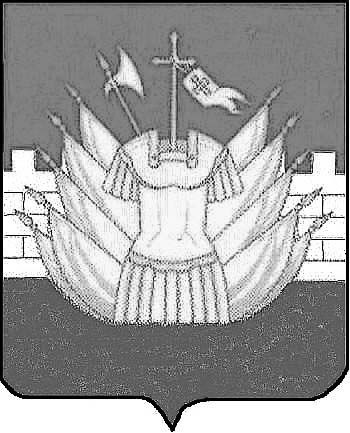 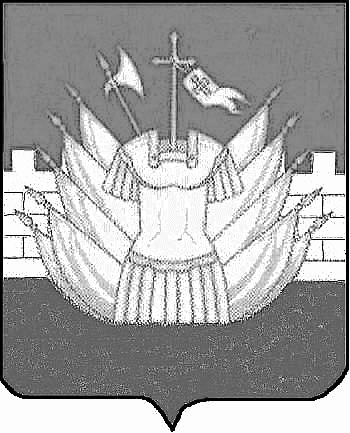 